H O T Ă R Â R E A  Nr. 31din  2 aprilie 2015privind  aprobarea rectificării bugetului local de venituri și cheltuieli și virarea de credite din trimestrele II, III și IV în trimestrul I al anului 2015                 Consiliul local al Municipiului Dej, întrunit în ședința ordinară din data de 2 aprilie 2015 ;Având în vedere proiectul de hotărâre, prezentat din iniţiativa primarului Municipiului Dej, întocmit în baza Raportului Nr. 6.339 din data de 25 martie 2015, al Direcției Economice din cadrul Primăriei Municipiului Dej, prin care se propune spre aprobarea consiliului local proiectul de hotărâre privind aprobarea rectificării bugetului local de venituri și cheltuieli și virarea de credite din trimestrele II, III și IV în trimestrul I al anului 2015, proiect avizat favorabil în ședința de lucru a comisiei economice din data de 2 aprilie 2015; În conformitate cu prevederile ‘art.19’, alin. (2) din Legea Nr. 273/2006 - lege privind finanţele publice locale, cu modificările și completările ulterioare;Ținând cont de prevederile ’art. 36’, alin. (4), lit. a) și ‘art. 45’, alin. (2), lit. a) din Legea Nr. 215/2001, privind administrația publică locală, republicată, cu completările și modificările ulterioare,H O T Ă R Ă Ş T E: Art. 1.  Aprobă  modificarea repartizării pe trimestre a sumelor defalcate din T.V.A. pentru plata hotărârilor judecătorești pe anul 2015, conform comunicării D.G.R.F.P. Cluj – Napoca, astfel: trimestrul I – 1.228 mii lei; trimestrul al II-lea – 255 mii lei; trimestrul al III- lea – 741 mii lei; trimestrul al  IV-lea  – 742 mii lei. Art. 2.  Aprobă virarea de credite bugetare în cadrul Capitolului 65.02.10 – învățământ, din trimestrul al III-lea – suma de 741 mii lei; trimestrul al IV-lea – în sumă de 742 mii lei; în trimestrul I – în sumă de 1.228 mii lei și în trimestrul al II - lea – în sumă de 255 mii lei. Art. 3. Aprobă modificarea repartizării pe trimestre a sumelor defalcate din T.V.A. pentru plata hotărârilor judecătorești pe anul 2015, conform comunicării D.G.R.F.P. Cluj – Napoca, astfel: trimestrul I – 1.117 mii lei; trimestrul al II-lea  – 1.117 mii lei.Art. 4.  Aprobă virarea de credite bugetare în cadrul Capitolului 65.02.10 – învățământ, din trimestrul al II-lea în sumă de 1.117 mii lei; trimestrul I, în sumă de 1.117 mii lei. Art. 5. Cu ducerea la îndeplinire a prevederilor prezentei hotărâri se încredințează Direcția Economică, Direcția Tehnică din cadrul Primăriei Municipiului Dej.Preşedinte de şedinţă,         Mailat Ion SorinNr. consilieri în funcţie -  19						Nr. consilieri prezenţi   -  17 Nr. voturi pentru	   -  17	Nr. voturi împotrivă	   -   	Abţineri	               -  			        Contrasemnează							             Secretar,						                                                                     Covaciu Andron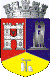 ROMÂNIAJUDEŢUL CLUJCONSILIUL LOCAL AL MUNICIPIULUI DEJStr. 1 Mai nr. 2, Tel.: 0264/211790*, Fax 0264/223260, E-mail: primaria@dej.ro